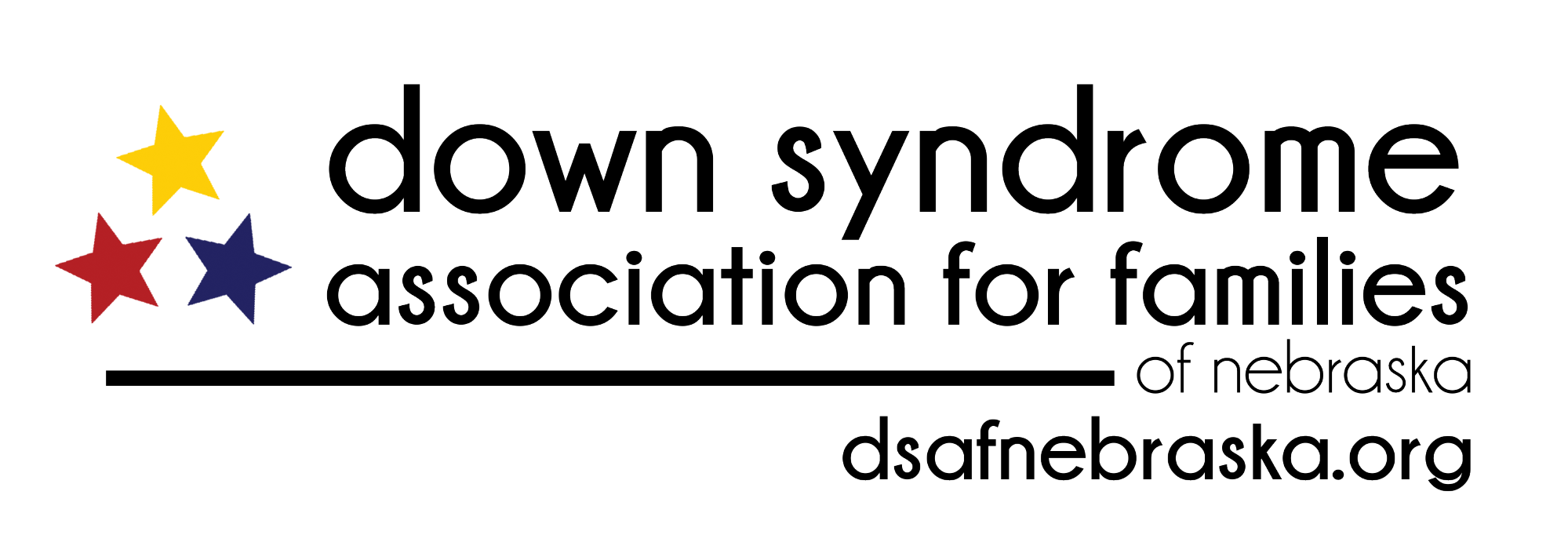 Release of Information AUTHORIZATION FORMTo:  	Down Syndrome Association for Families of Nebraska	PO Box 57362 Lincoln ,NE 68505	402-601-2498	medicaloutreach@dsafnebraska.orgI, ____________________________ hereby authorize _________________________and it’s affiliates, its employees and agents to release to the Down Syndrome Association for Families of Nebraska (DSAF) my personal contact information which identifies my name, email address, hospital room number, and phone number for the purpose of helping me connect to community resources and supports related to Down syndrome.  This authorization is valid from the date of my signature below and shall expire in 6 months from the date of signature.  I understand that I have a right to revoke this authorization by providing written notice to _________________________________.  I also understand that I have a right to have a copy of this authorization.  I further understand that this authorization is voluntary and that I may refuse to sign this authorization.Name:_____________________________________________________Patient/Child:_______________________________________________Patient/Child D.O.B__________________________________________Email:_____________________________________________________Phone:____________________________________________________Referring Physician__________________________________________Signature:__________________________________________________Date:______________________________________________________